DÉCRIRE ET EXPLIQUER 1a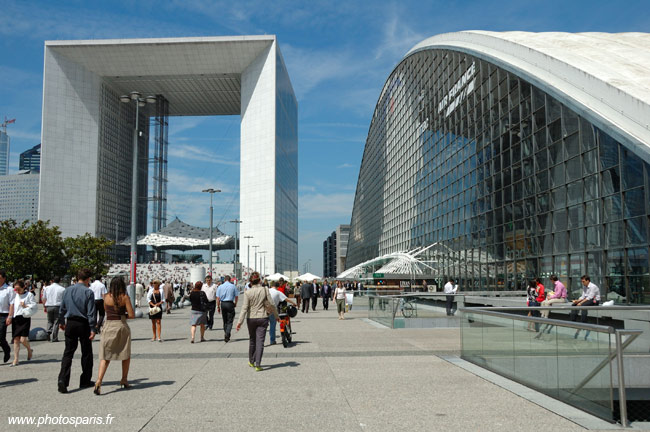 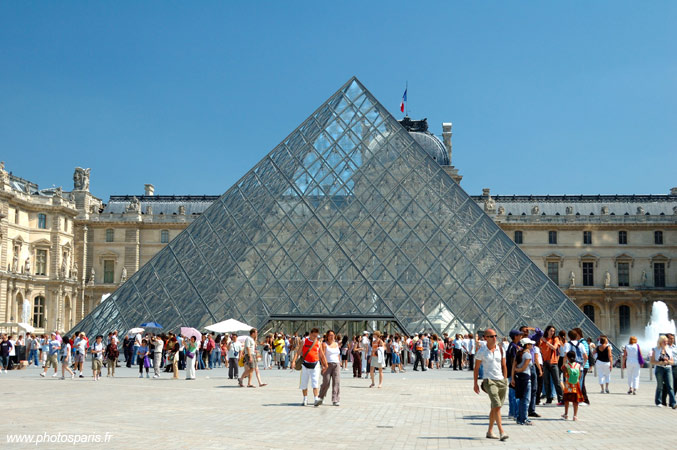 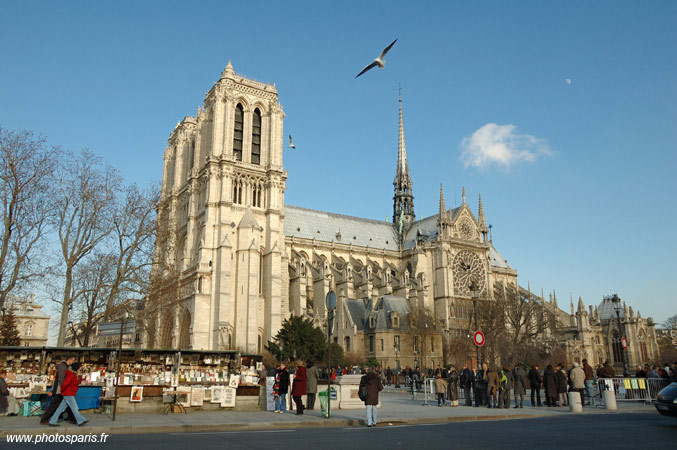 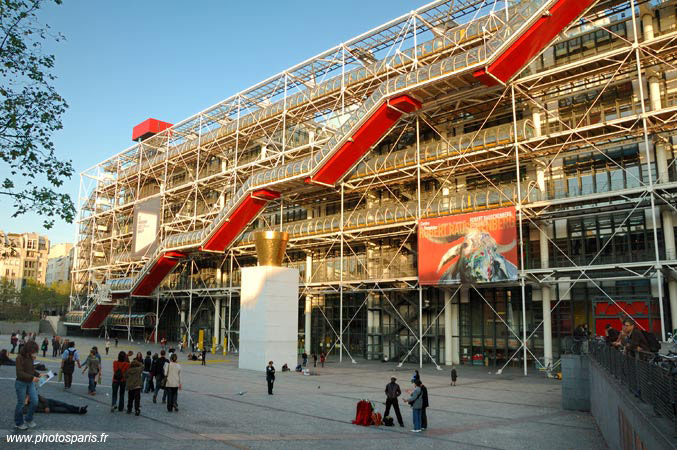 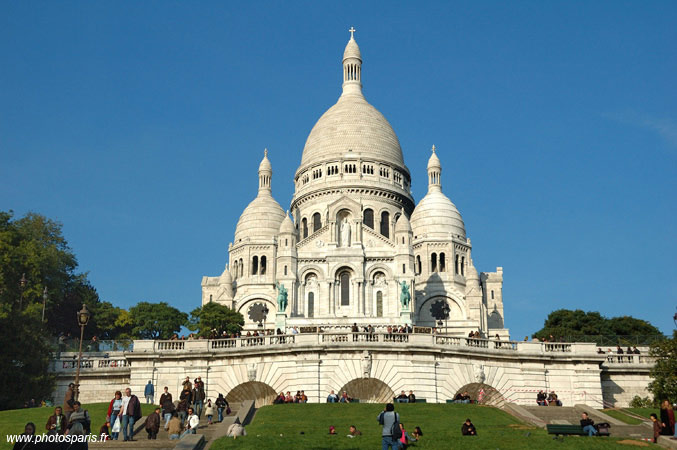 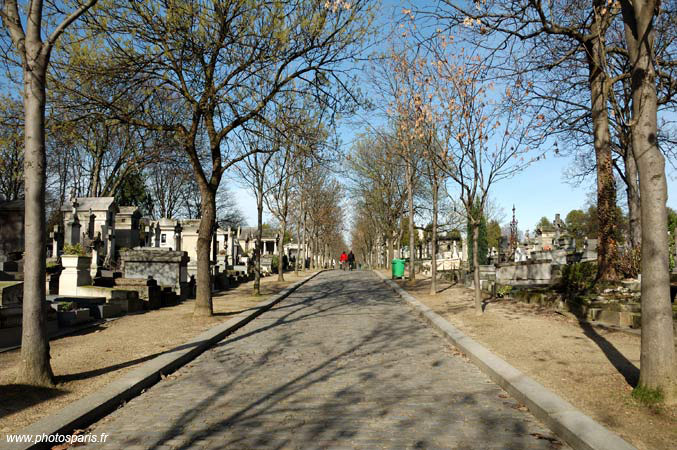 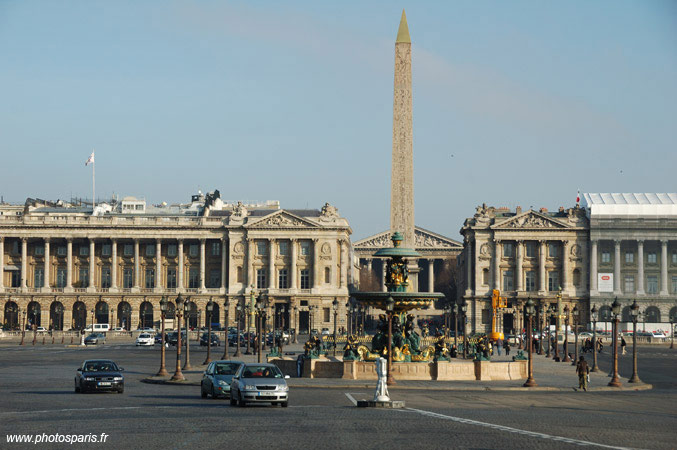 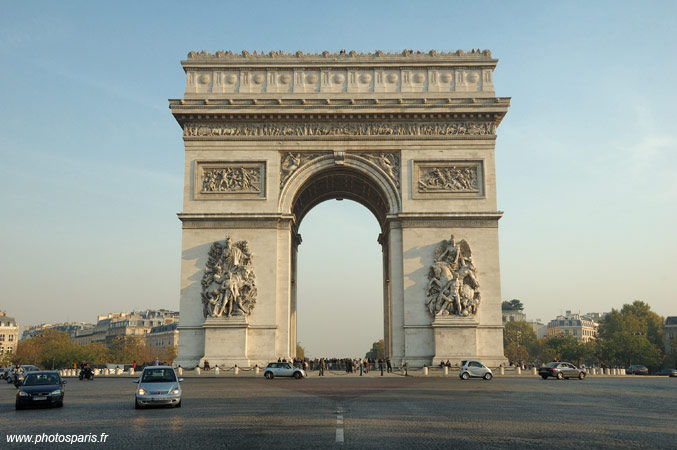 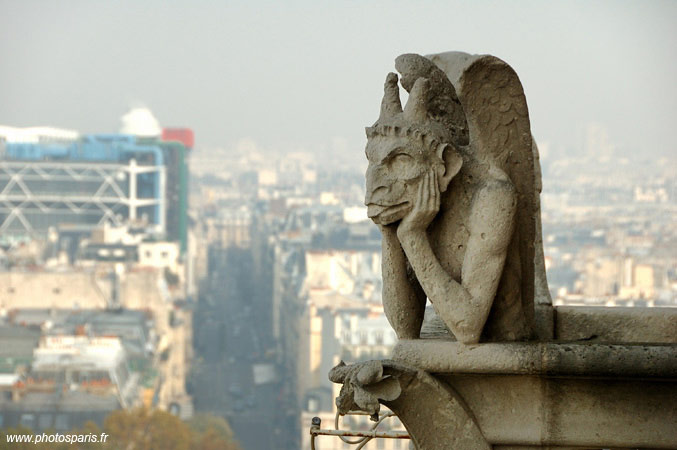 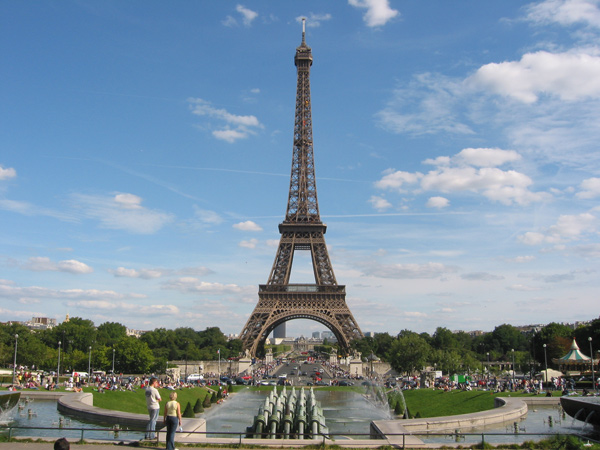 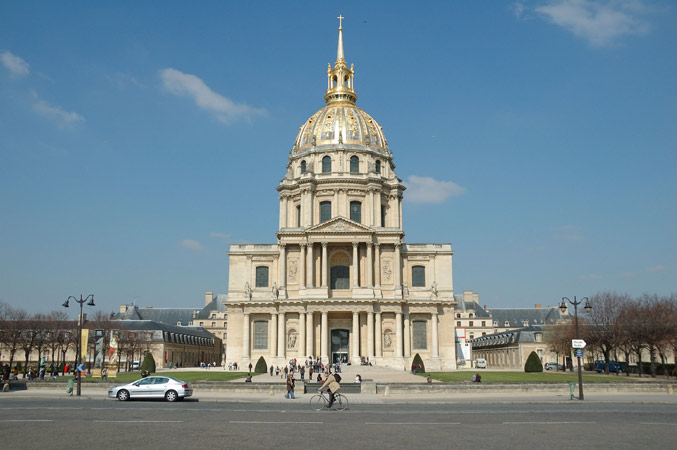 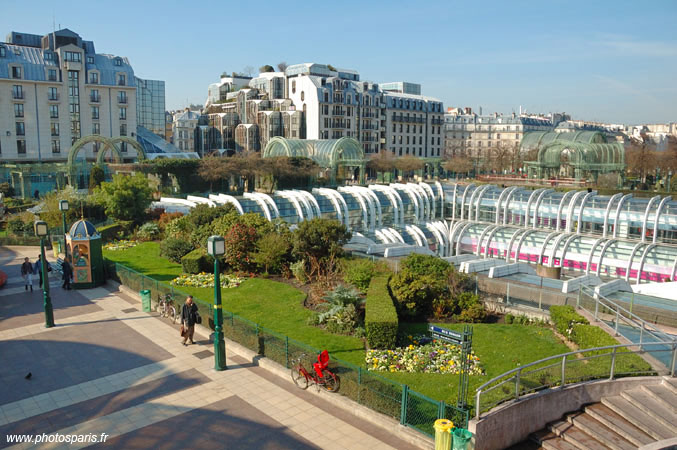 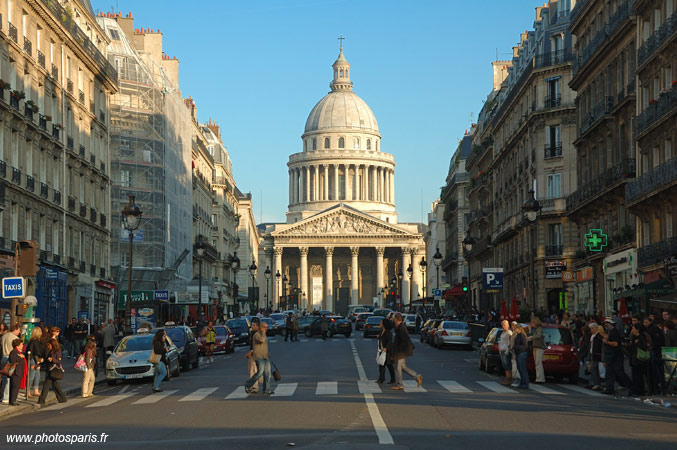 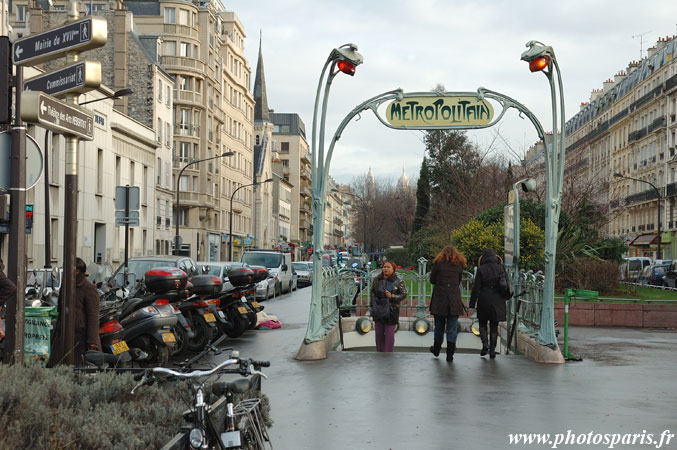 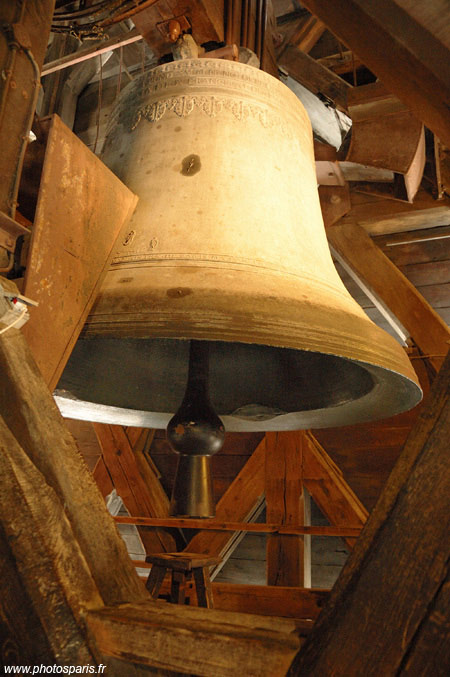 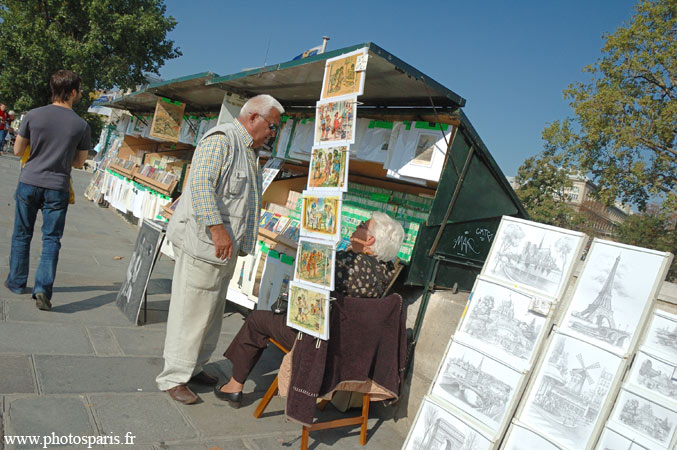 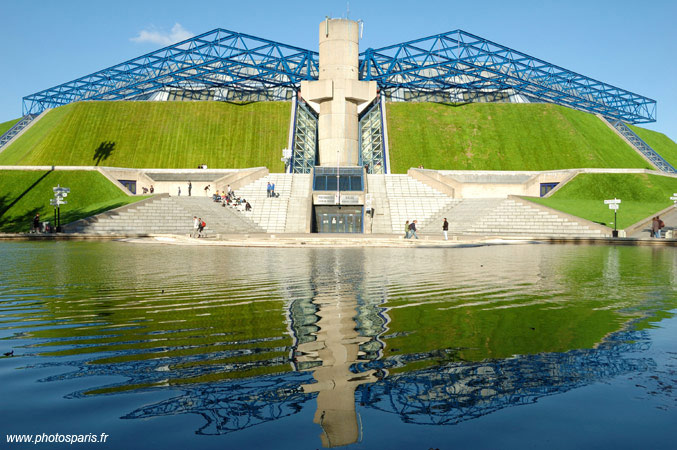 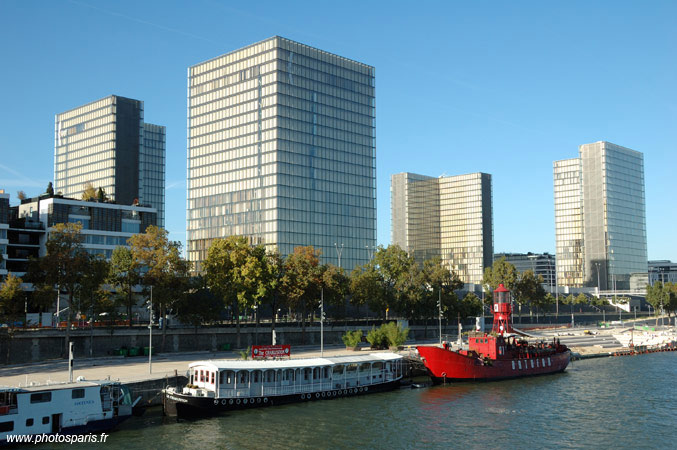 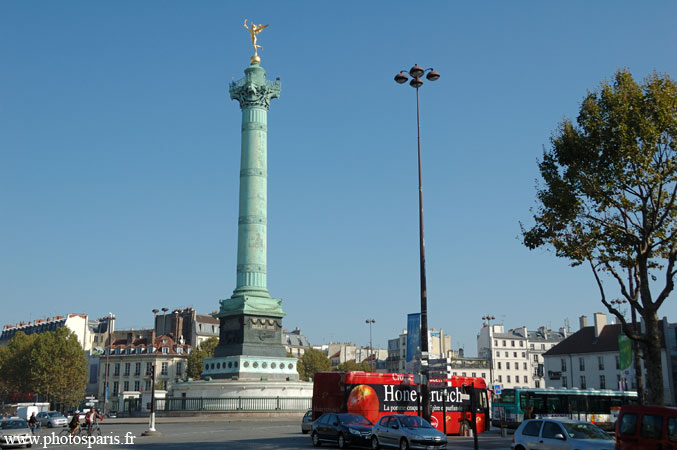 